МУНИЦИПАЛЬНЫЙ ЭТАП ВСЕРОССИЙСКОЙ ОЛИМПИАДЫ ШКОЛЬНИКОВПО ФИЗИКЕ2016/2017 учебного года8 класс1. Наблюдательный машинистДлинный поезд идет со скоростью . По соседним путям его обгоняет электричка, скорость которой  км/ч. Машинист электрички заметил, что он проехал мимо поезда за с. На обратном пути электричка и поезд опять встретились. На этот раз оказалось, что время прохождения электрички мимо поезда равно с. Какова скорость  поезда?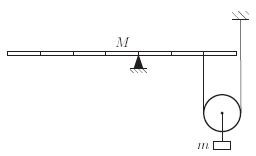 2. «Хитрый» рычагПри какой массе груза m, закрепленного на блоке, возможно равновесие однородного рычага массой M, показанного на рисунке? Рычаг разделен штрихами на 7 равных частей, а массой блока можно пренебречь.3. Плавает или тонет?Школьница Алиса проводит опыты с глубоким и широким сосудом, имеющим форму прямоугольного параллелепипеда. В сосуде находится неизвестная жидкость. Алиса аккуратно кладет в сосуд на поверхность жидкости кубики одинакового объема 1 дм3. Сначала в сосуд был помещен кубик массой 0,4 кг  после этого уровень жидкости в сосуде поднялся на 5 мм. Затем Алиса положила в сосуд кубик массой 0,6 кг  уровень жидкости после этого поднялся еще на 7,5 мм. Наконец, при погружении в сосуд кубика массой 1 кг подъем уровня жидкости составил еще 10 мм. Найдите плотность жидкости и площадь дна сосуда.4. Тепловое равновесиеШкольница Алиса проводит опыты с двумя телами равной массы и разной удельной теплоемкости, которые находятся при одинаковой температуре. Алиса обнаружила, что если первое тело нагреть на 110 °С и привести его в тепловой контакт со вторым, то установившаяся температура окажется на 10 °С больше, чем в том случае, когда на 110 °С нагреть второе тело и затем привести его в контакт с первым. Помогите Алисе найти отношение удельных теплоемкостей тел.